GUIA DIGITAL N° 1 WorksheetUNIT 1 “TIME FOR SCHOOL”ASIGNATURA: INGLÉS CLASS: 2ND GRADEDATE: APRIL, 2020 SEMANA 1OBJETIVO DE APRENDIZAJE : Reconocer vocabulario de alta frecuencia relacionado con la escuela.Complete and draw yourself in the box. (Completa en tu cuaderno y dibújate)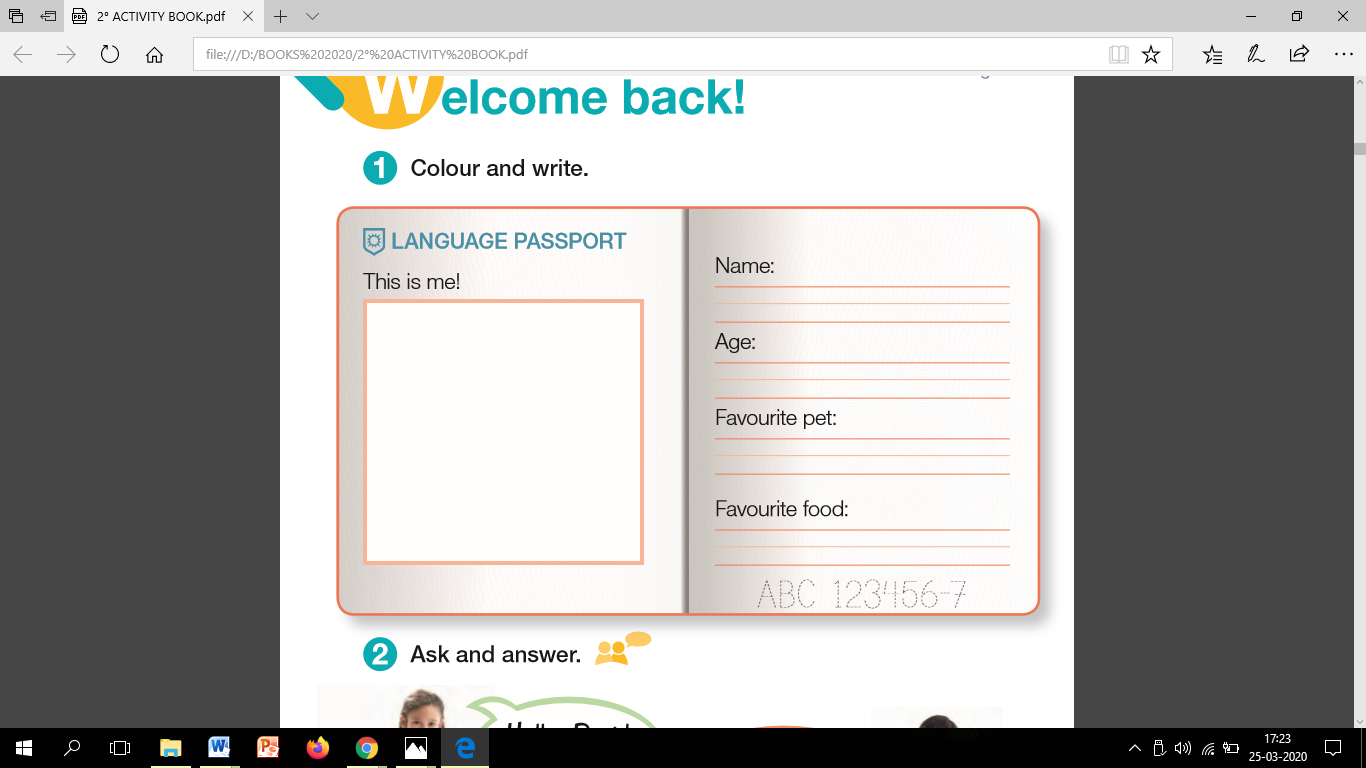 Match with a line the images with the right name. (Une con una línea las imagines con el nombre correcto).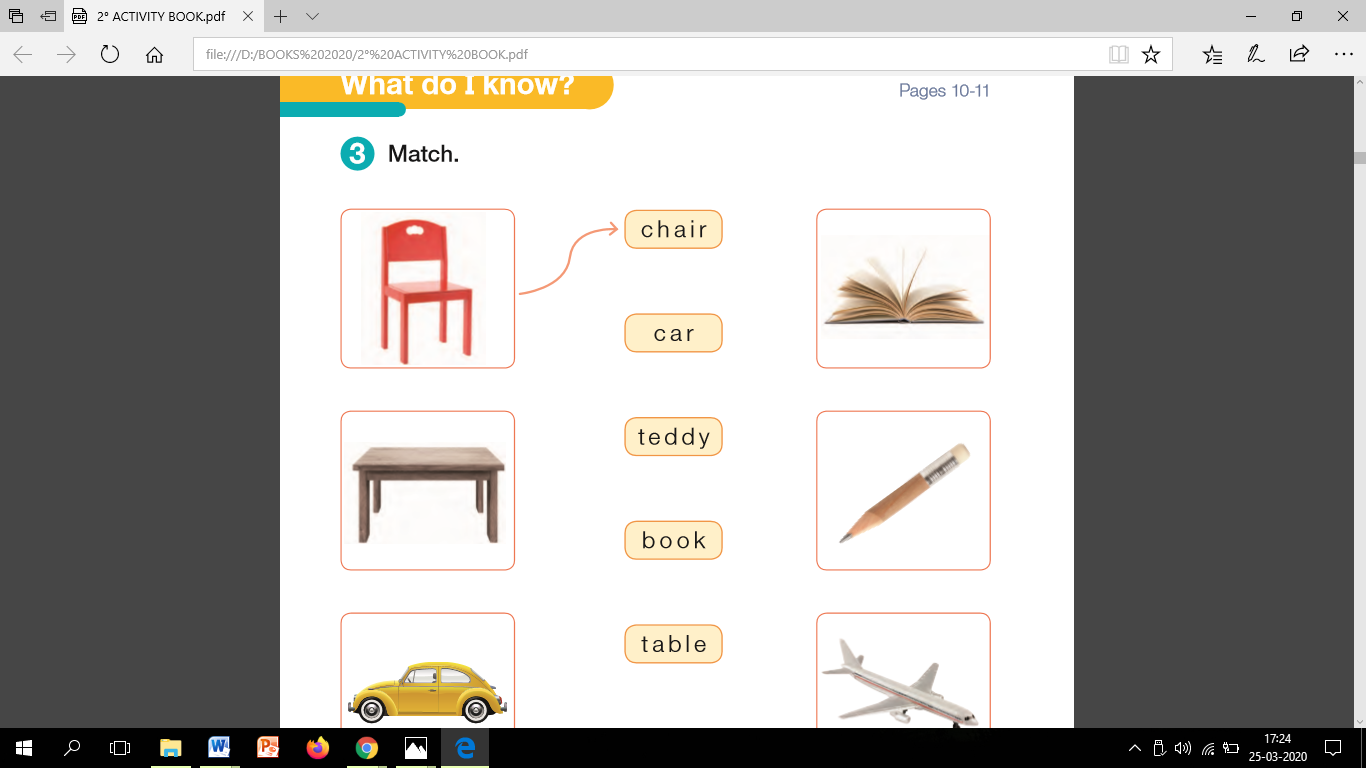 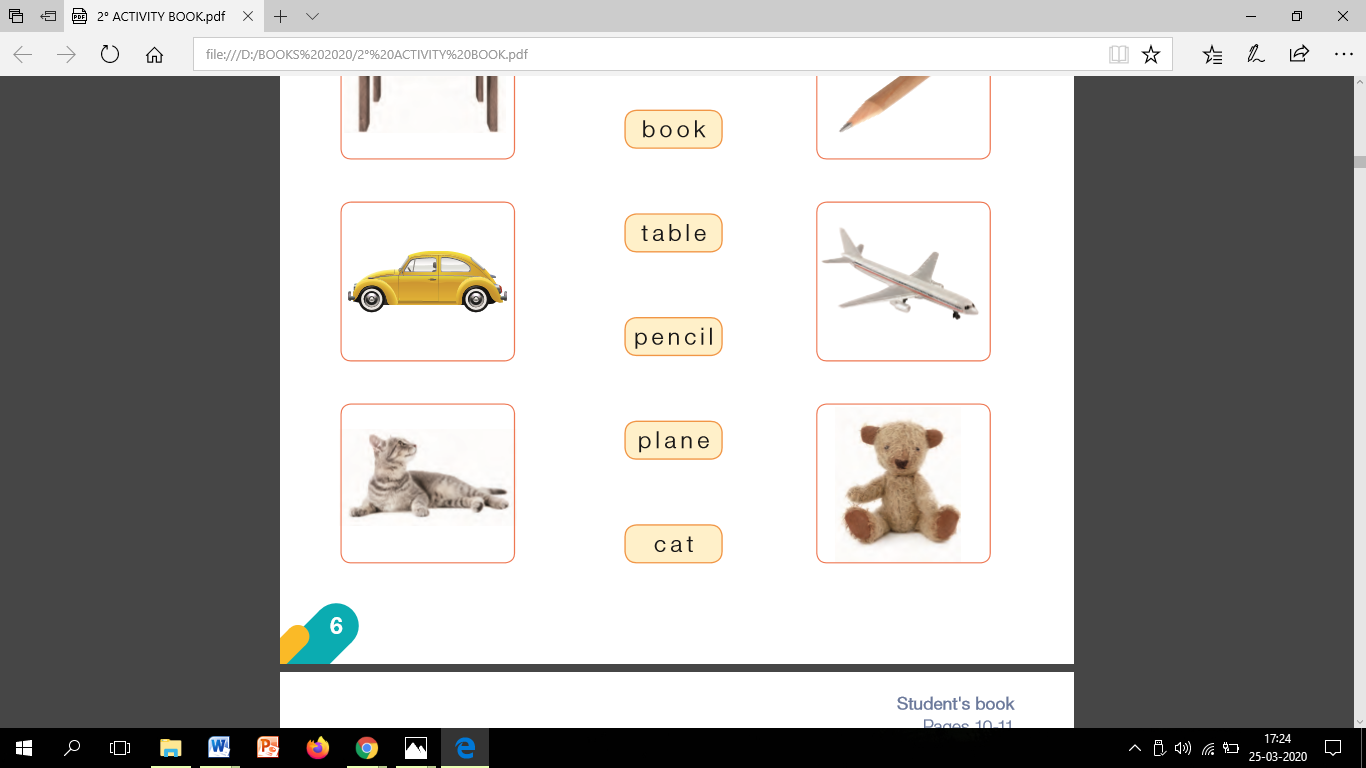 TIPS>Enfócate en lo que vas a realizar.>Responde esta guía de autoaprendizaje con responsabilidad.>Debes escribir todas las respuestas en tu cuaderno>Asegúrate de leer bien antes de comenzar a responder >Marca solo una alternativa y responde con letra clara cuando escribas.>Ten confianza ¡Éxito!